                                        Приложение № 5к приказу от «___»__________20__г.№ ___-дПоложение                                                                                                                          по организации доставки экзаменационных   материалов
для проведения государственной итоговой аттестации
по образовательным программам среднего общего
образования в форме единого государственного экзамена
  в 2021 годуг. КызылОглавлениеОБЩАЯ ИНФОРМАЦИЯ ПО ОРГАНИЗАЦИИ ДОСТАВКИ ЭМ В СУБЪЕКТЫ РОССИЙСКОЙФЕДЕРАЦИИ	5ОРГАНИЗАЦИЯ РАБОТЫ С ЭМ В СУБЪЕКТАХ РОССИЙСКОЙ ФЕДЕРАЦИИ ДО ПРОВЕДЕНИЯЭКЗАМЕНА	5ДОСТАВКА ЭМ	5ДОСТАВКА УПАКОВОЧНЫХ МАТЕРИАЛОВ	7Комплектование ЭМ и отправка в ППЭ	7ЭМ на электронных носителях	7ЭМ на бумажных носителях. ЭМ, изготовленные рельефно-точечным шрифтом Брайля	8ЭМ, доставляемые по сети Интернет	10РАБОТА С УДАЛЕННОЙ СТАНЦИЕЙ ПРИЁМКИ	12ПРИЛОЖЕНИЕ 1. РЕЕСТР ФОРМЫ Ф5. ПРИМЕР ЗАПОЛНЕНИЯ	13ПРИЛОЖЕНИЕ 2. РЕЕСТР ФОРМЫ Ф1. ПРИМЕР ЗАПОЛНЕНИЯ	14ПРИЛОЖЕНИЕ 3. ФОРМА АДРЕСНОЙ БИРКИ, ПРЕДОСТАВЛЯЕМОЙ ПЕРЕВОЗЧИКОМ	15Перечень условных обозначений, сокращений и терминовОбщая информация по организации доставки ЭМ в Республику ТываНастоящее Положение определяют порядок организации доставки ЭМ для проведения ГИА в форме ЕГЭ в Республику Тывва, процедуру взаимодействия лиц, участвующих в процессе доставки ЭМ, процедуру распределения, комплектации и выдачи ЭМ членам ГЭК.ЭМ на электронных носителях и ЭМ в спецпакетах, изготовленные по бумажной технологии, а также ЭМ, выполненные рельефно-точечным шрифтом Брайля, доставляются Перевозчиком ЭМ на его региональные склады в коробах отдельно для каждого субъекта Российской Федерации.Упаковочные материалы доставляются Перевозчиком упаковки в субъекты Российской Федерации до адреса, согласованного с Минобрнауки РТ.Доставка ЭМ на региональный склад Перевозчика ЭМ осуществляется не позднее чем за пять календарных дней до даты проведения соответствующего экзамена. Эти же сроки устанавливаются и для доставки упаковочных материалов.Минобрнауки РТ издаёт организационно-распорядительный акт, в котором отражаются мероприятия, проводимые в Республике Тыва для обеспечения информационной безопасности при хранении, использовании и передаче ЭМ, в том числе определяются места хранения ЭМ, лица, имеющие к ним доступ, описываются принимаемые меры по защите КИМ от разглашения содержащейся в них информации.Места хранения ЭМ должны отвечать требованиям к информационной безопасности, включая обеспечение круглосуточного видеонаблюдения и ограниченного доступа в помещения.Для взаимодействия с представителями Перевозчика ЭМ и Перевозчика упаковки по вопросам хранения, распределения и комплектации ЭМ и упаковочных материалов в Республике Тыва назначаются:сотрудник, отвечающий за координацию деятельности лиц, участвующих в процессе доставки, распределения и выдачи ЭМ и упаковочных материалов (далее - Ответственный сотрудник Минобрнауки РТ);сотрудник, ответственный за получение ЭМ на территории регионального склада Перевозчика ЭМ и транспортировку ЭМ в место хранения ЭМ, определённое Минобрнауки РТ (далее - Ответственный грузополучатель);сотрудники РЦОИ, ответственные за проведение работ по распределению ЭМ по ППЭ, по работе со специальным программным обеспечением «Удалённая станция приёмки» (далее - сотрудники РЦОИ).При осуществлении работ с ЭМ на складе Перевозчика ЭМ обязательно присутствие Ответственного грузополучателя ЭМ.Контактную информацию об Ответственном грузополучателе, его согласие на обработку персональных данных, информацию об организации-грузополучателе необходимо направить официальным письмом в ФЦТ (по запросу).Организация работы с ЭМ в Республике Тыва до проведения экзаменаДоставка ЭМПо решению ОИВ может быть выбрана одна из схем доставки ЭМ на электронных носителях до РЦОИ:получение ЭМ на региональном складе Перевозчика ЭМ, проведение работ по сканированию штрихкодов коробов с ЭМ на территории склада Перевозчика ЭМ с помощью удалённой станции приёмки, доставка коробов с ЭМ в место хранение ЭМ;получение ЭМ на региональном складе Перевозчика ЭМ, доставка коробов с ЭМ в место хранения ЭМ, проведение работ по сканированию штрихкодов коробов с ЭМ в месте хранения ЭМ.Все работы с ЭМ на бумажных носителях и ЭМ, выполненных рельефно-точечным шрифтом Брайля, выполняются строго на территории склада Перевозчика ЭМ.Не менее чем за пять рабочих дней до даты проведения соответствующего экзамена Ответственный сотрудник Минобрнауки РТ в зависимости от выбранной схемы направляет представителю Перевозчика ЭМ в Республике Тыва на согласование график проведения работ с ЭМ на территории регионального склада / график получения ЭМ с регионального склада, а также список сотрудников РЦОИ, допускаемых к работе с ЭМ на территории регионального склада Перевозчика ЭМ.В графике необходимо указать: учебный предмет, планируемую дату и время проведения работ, ФИО Ответственного грузополучателя, количество и ФИО сотрудников РЦОИ с указанием паспортных данных. При составлении графика необходимо учитывать время, требуемое на обработку и подготовку к выдаче пакетов с распределёнными ЭМ, изготовленными по бумажной технологии и рельефно-точечным шрифтом Брайля. Возможно проведение работ в выходные и праздничные дни, а также в ночное время по предварительному согласованию с Перевозчиком ЭМ.После согласования графика проведения работ с ЭМ на территории регионального склада / графика получения ЭМ с регионального склада Перевозчик ЭМ готовит необходимое количество рабочих мест для сотрудников РЦОИ. Количество работников, одновременно работающих с ЭМ, не должно превышать четырех человек (большее количество сотрудников согласовывается с Перевозчиком ЭМ в индивидуальном порядке).Сотрудникам РЦОИ, Ответственному грузополучателю для допуска на территорию регионального склада Перевозчика ЭМ необходимо иметь при себе документ, удостоверяющий личность (паспорт).Согласно графику проведения работ / графику получения ЭМ с регионального склада представители Перевозчика ЭМ вручают Ответственному грузополучателю короба с ЭМ, не нарушая их целостности, по реестру Ф5 (Приложение 1).В отдельных случаях возможно вручение ЭМ сотруднику, на которого организацией- грузополучателем выписана доверенность на получение ЭМ с указанными в ней сроками действия доверенности. Сотруднику необходимо иметь при себе оригинал и копию доверенности. Оригинал возвращается грузополучателю, копия передается Перевозчику ЭМ.При получении ЭМ необходимо проверить соответствие количества коробов, количеству заказанных ЭМ, целостность их упаковки, информацию на адресной этикетке короба:адрес грузополучателя;учебный предмет;дата проведения соответствующего экзамена;номера коробов, указанных в реестре Ф5.После сдачи-приёма коробов Ответственный грузополучатель расписывается и ставит печать ОИВ/РЦОИ в двух экземплярах реестра Ф5. Один экземпляр реестра Ф5 остается у Ответственного грузополучателя, второй передается Перевозчику ЭМ.Сотрудники РЦОИ под контролем Ответственного грузополучателя проводят сканирование штрихкодов коробов с ЭМ, в том числе с помощью специального программного обеспечения «Удаленная станция приёмки».При соответствии информации с отсканированных штрихкодов коробов количеству заказанных ЭМ организуются дальнейшие работы с ЭМ в зависимости от их вида.Доставка упаковочных материаловЦентрализованно предоставляются субъектам Российской Федерации ВДП (бумажный конверт с напечатанной формой ППЭ-11 размером 229*324).ВДП используются для упаковки ЭМ после окончания экзамена, а именно:бланков участников экзаменов;бракованных и испорченных ИК;использованных КИМ.Необходимое количество ВДП для ППЭ рассчитывается исходя из следующих потребностей на одну аудиторию:1 ВДП для упаковки бланков участников экзаменов;1 ВДП для упаковки бракованных и испорченных ИК;1 ВДП для упаковки использованных КИМ;1 ВДП для переупаковки бланков участников (только при использовании технологии сканирования ЭМ в Штабе ППЭ).Вид и количество упаковочных материалов для отправки комплекта ЭМ и других материалов в ППЭ, для упаковки использованных черновиков и для обратной отправки материалов из ППЭ после завершения экзамена, а также сроки и способы доставки упаковочных материалов в место хранения ЭМ и в ППЭ определяются Минобрнауки РТ.Перевозчик упаковки доставляет ВДП до места хранения ЭМ, определённого Минобрнауки РТ. Ответственный грузополучатель принимает груз и оформляет соответствующие документы.Короба, содержащие ВДП, проверяются на соответствие заказанному количеству и помещаются в место хранения ЭМ.Комплектование ЭМ и отправка в ППЭЭМ на бумажных носителях. ЭМ, изготовленные рельефно-точечным шрифтомБрайляРаботы по комплектованию ЭМ проводятся на региональном складе Перевозчика ЭМ в соответствии с графиком проведения работ с ЭМ на территории регионального склада.Ответственный грузополучатель обеспечивает доставку на региональный склад Перевозчика ЭМ необходимого количества ВДП и других упаковочных материалов для упаковки комплектов материалов для ППЭ.Работники РЦОИ комплектуют и распределяют ЭМ по ППЭ в соответствии с количеством запланированных участников экзаменов с помощью специального программного обеспечения «Удалённая станция приёмки».На пакеты с ЭМ наносятся наклейки, предоставляемые Перевозчиком ЭМ (см. рисунок), и адресные бирки (Приложение 3).Сотрудники РЦОИ распределяют спецпакеты с ИК по пакетам с ЭМ, регистрируют их с помощью «Удаленной станции приёмки» путем сканирования соответствующих штрихкодов, формируют комплекты материалов для ППЭ, которые маркируются адресной биркой.После окончания комплектования пакета с ЭМ для ППЭ на «Удалённой станции приёмки» формируются формы ППЭ-14-03 и ППЭ-14-04.Форма ППЭ-14-03 распечатывается на принтере и крепится к пакету с ЭМ так, чтобы содержание формы было доступно без вскрытия пакета с ЭМ.Форма ППЭ-14-04 распечатывается на принтере и вкладывается в сформированный пакет с ЭМ.Форма ППЭ-14-03 содержит следующую информацию:номер региона;код органа местного самоуправления;код ППЭ;номер пакета с ЭМ;наименование и адрес организации на базе которой организован ППЭ;наименование содержимого пакета с ЭМ;наименование учебного предмета и дата проведения соответствующего экзамена;ФИО лица, упаковавшего пакет с ЭМ.На форме ППЭ-14-03 необходимо наличие печати ОИВ/РЦОИ.Комплект материалов для ППЭ должен содержать:спецпакеты с ИК;ВДП;пакет руководителя ППЭ (акты, протоколы, формы апелляций, списки распределения участников экзаменов и работников ППЭ, ведомости, отчеты и др.) (в случае использования бумажной версии).Сотрудники РЦОИ передают запечатанные комплекты материалов для ППЭ Перевозчику ЭМ на хранение по реестру Ф1 (Приложение 2). Реестр Ф1 на передаваемые комплекты материалов для ППЭ сотрудники РЦОИ заполняют самостоятельно в двух экземплярах.На заполненных реестрах Ф1 сотрудники РЦОИ и Перевозчика ЭМ расписываются и ставят печати своих организаций. Один экземпляр реестра Ф1 передается Ответственному грузополучателю, второй остается у Перевозчика ЭМ.Принятые пакеты материалов для ППЭ хранятся на региональных складах Перевозчика ЭМ.Оставшиеся после распределения ЭМ упаковываются сотрудниками РЦОИ в пакеты с ЭМ с пометкой «неиспользованные ЭМ» на адресной бирке, предоставляемой Перевозчиком ЭМ (Приложение 3), адресная бирка должна быть полностью заполнена. Сотрудники РЦОИ передают запечатанные пакеты с неиспользованными ЭМ Перевозчику ЭМ на хранение по реестру Ф1. Реестр Ф1 на передаваемые пакеты с ЭМ сотрудники РЦОИ также заполняют самостоятельно в двух экземплярах.На заполненных реестрах Ф1 сотрудники РЦОИ и Перевозчика ЭМ расписываются и ставят печати своих организаций. Один экземпляр реестра Ф1 передается Ответственному грузополучателю, второй остается у Перевозчика ЭМ.Пакеты с ЭМ с пометкой на адресной бирке «неиспользованные ЭМ» Перевозчик ЭМ вручает сотрудникам РЦОИ/ОИВ после завершения соответствующего периода проведения экзаменов.Выдача ЭМ, изготовленных по бумажной технологии, осуществляется Перевозчиком ЭМ в день соответствующего экзамена с 00.00 лично прибывшему на региональный склад члену ГЭК. Не менее чем за три рабочих дня до даты соответствующего экзамена Ответственный сотрудник Минобрнауки РТ направляет Перевозчику ЭМ график приезда членов ГЭК на территорию регионального склада с указанием ФИО членов ГЭК, паспортных данных, согласия на обработку персональных данных, времени приезда, номеров автомобилей (в случае необходимости въезда на территорию регионального склада).При выдаче ЭМ Перевозчик ЭМ должен проверить: соответствие паспортных данных информации, указанной в графике приезда членов ГЭК для соответствующего ППЭ. Член ГЭК должен иметь при себе документ, удостоверяющий личность и копию страницы этого документа с фотографией, которую он передает представителю Перевозчика ЭМ (указанная копия в дальнейшем прикрепляется к реестру Ф5).Представитель Перевозчика ЭМ вручает подготовленные ранее и запечатанные пакеты с ЭМ членам ГЭК по реестру Ф5.Член ГЭК до подписания реестра Ф5 обязан проверить соответствие количества пакетов с ЭМ, целостность их упаковки и информацию адресной бирки.После сдачи-приёма пакетов с ЭМ член ГЭК расписывается в двух экземплярах заранее подготовленного Перевозчиком ЭМ реестра Ф5. Один экземпляр подписанного реестра Ф5 передаётся члену ГЭК, второй остается у Перевозчика ЭМ.Вскрытие пакетов с ЭМ, пакетов с материалами для ППЭ после их комплектования на территории регионального склада Перевозчика ЭМ и до передачи их руководителю ППЭ в ППЭ запрещено.ЭМ, доставляемые по сети ИнтернетЭМ доставляются с федерального уровня непосредственно в ППЭ по сети Интернет с использованием специализированного программного обеспечения «Станция авторизации» по отдельному графику.В месте хранения ЭМ, определённом Минобрнауки РТ, проводится только комплектация ВДП и (если это предусмотрено Минобрнауки РТ) упаковочных материалов, определённых Минобрнауки РТ.Также производится комплектация пакета руководителя ППЭ (акты, протоколы, формы апелляций, списки распределения участников экзаменов и работников ППЭ, ведомости, отчеты и др.) в случае его доставки на бумажном носителе.Таким образом, комплект материалов для ППЭ содержит ВДП, упаковочные материалы, определенные Минобрнауки РТ (если это предусмотрено Минобрнауки РТ), и пакет руководителя ППЭ.Комплект материалов для ППЭ маркируется адресной биркой, содержащей следующую информацию: предмет, дата экзамена, номер (код) и адрес ППЭ, наименование образовательной организации, на территории которой расположен ППЭ, ФИО и подпись сотрудника РЦОИ, осуществившего упаковку, дата и время упаковки, ФИО и подпись члена ГЭК, получившего данный комплект материалов для ППЭ. Макет адресной бирки разрабатывается и утверждается ОИВ.Схема упаковки комплекта материалов для ППЭ определяется Минобрнауки РТ.Работа с Удалённой станцией приёмкиУдалённая станция приёмки предназначена для автоматизации работ по приёмке и выдаче материалов без соединения с ЕРБД.Специалисты РЦОИ посредством функционала «Станции приёмки», установленной в РЦОИ и подключенной к ЕРБД, осуществляют выгрузку данных об ЭМ из ЕРБД на электронные носители.После поступления ЭМ на региональный склад согласно графику проведения работ с ЭМ на территории регионального склада работники РЦОИ прибывают на склад с данными об ЭМ из ЕРБД и с оборудованием, на котором установлена Удалённая станция приёмки.При регистрации ЭМ с помощью функционала Удалённой станции приёмки производится:сканирование штрихкодов и регистрация коробов с ЭМ;определение корректности штрихкода в соответствии с выгруженными из ЕРБД данными;печать ведомостей с информацией о количестве полученных коробов с ЭМ;просмотр информации обо всех зарегистрированных объектах с возможностью фильтрации по статусу и предмету.При распределении ЭМ по ППЭ на Удалённой станции приёмки производится:фиксация наименования ППЭ, которому выдаются ЭМ, - наименование ППЭ выбирается из выгруженных из ЕРБД списков;фиксация наименования муниципального органа управления образованием, если ППЭ не определен, наименование муниципального органа управления образованием выбирается из выгруженных из ЕРБД списков;определение допустимого списка экзаменов для выдачи в ППЭ;сканирование и регистрация в «Удалённой станции приёмки» выдаваемых коробов, спецпакетов, электронных носителей с проверкой на допустимость экзамена;формирование и печать формы ППЭ-14-03, формы ППЭ-14-04 с автозаполнением;просмотр информации обо всех зарегистрированных объектах с возможностью фильтрации по статусу, дате экзамена и периоду проведения ЕГЭ.По окончании работ сотрудники РЦОИ синхронизируют данные с Удалённой станции приёмки с данными РИС, используя установленную в РЦОИ Станцию приёмки.Приложение 1. Реестр формы Ф5. Пример заполненияФ5Правильность вр^ения проверил «	»20	(подпись)РЕЬСТР№.УСС по Архангельской областиПриемный номер короба с ЭМмесФ.И.О., подпись и печать Г рузополучателяГ рузополучательКоличество мест по реестру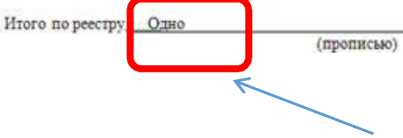 Приложение 2. Реестр формы Ф1. Пример заполненияОбщее количество мест по рееструОтправительСДАЛ	/	< / ПРИНЯЛ	—————Т(подпись, Ф.И.О., печать)	(подпись, Ф.И.О., печать)i	-Ф.И.О. и подпись получателя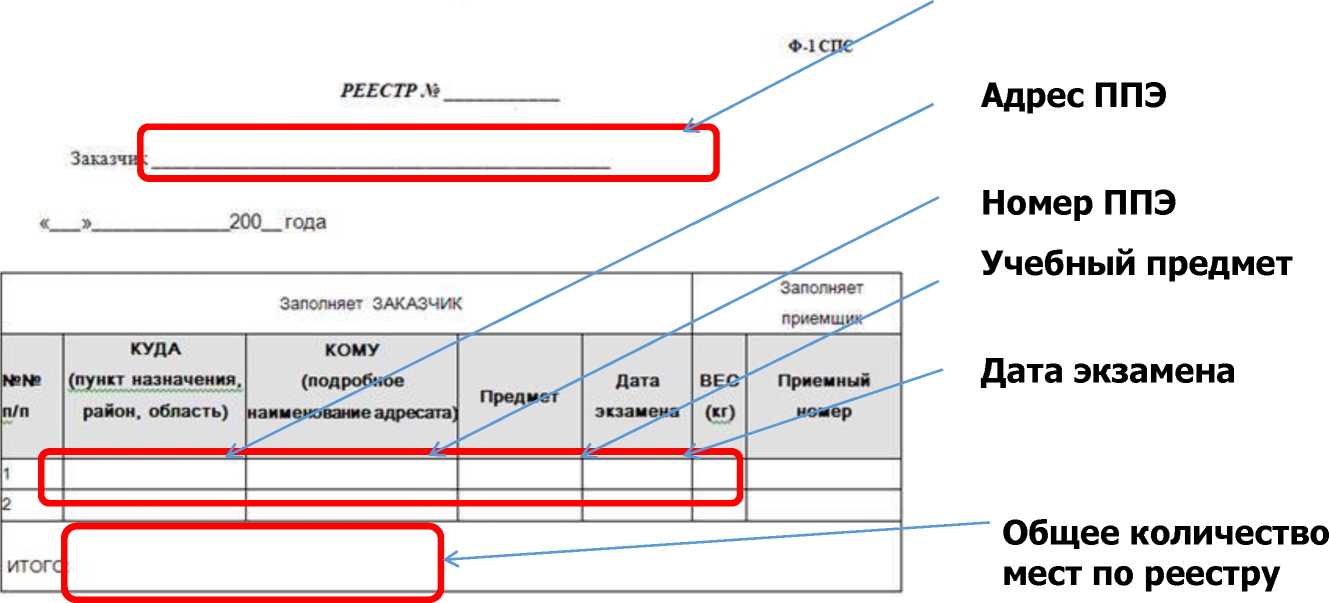 Приложение 3. Форма адресной бирки, предоставляемой
Перевозчиком ЭМАдресная бирка на сейф-пакетеАрхангельская областьОтправитель	Предмет	Дата	ППЭ №	Адрес ППЭ	ФИО	Секьюрпак №	Упаковал:/	/подпись. Ф.И.О.. печатьПечать|ВДПВозвратный доставочный пакетГИАГосударственная итоговая аттестация по образовательным программам среднего общего образованияГЭКГосударственная	экзаменационная	комиссия	субъектаРоссийской ФедерацииЕГЭЕдиный государственный экзаменЕРБДЕдиная распределенная база данныхИКИндивидуальный комплект экзаменационных материаловКИМКонтрольные измерительные материалыКонтрольный листПоследний лист ИК участника экзаменов, содержащий сведения о бланке регистрации и номере КИМОИВОрган исполнительной власти субъекта Российской Федерации, осуществляющий государственное управление в сфере образованияКоробУпаковочная	тара,	которая	используется	для	доставкиэкзаменационных материалов с места производства в ОИВЭМЭкзаменационные материалыПеревозчик упаковкиОрганизация,	осуществляющая	доставку	упаковочныхматериалов	(не	предъявляются	специальные	требованияпо обеспечению безопасности доставляемых грузов)Перевозчик ЭМОрганизация,	осуществляющая	доставку экзаменационныхматериалов	(предъявляются	специальные	требованияпо обеспечению безопасности доставляемых грузов)ППЭ ТОМПункт проведения экзамена, расположенный в труднодоступной и отдаленной местностиРеестр Ф1Реестр на прием экзаменационных материаловРеестр Ф5Реестр на вручение экзаменационных материаловРЦОИРегиональный	центр	обработки	информации	субъектаРоссийской ФедерацииСпецпакетПакет, содержащий экзаменационные материалы, изготовленные по бумажной технологии (количество ИК в спецпакете - 5) для ППЭ, расположенных на дому, в лечебных учреждениях, в специальных учебно-воспитательных учреждениях закрытого типа, а также в учреждениях, исполняющих наказание в виде лишения свободы;Пакет, содержащий экзаменационные материалы, изготовленные рельефно-точечным	шрифтом	Брайля	(количество	ИКв спецпакете - 1)Удаленная	станцияприёмкиСпециальное программное обеспечение «Удаленная станция приёмки», предназначенное для автоматизации работ по приему и выдаче экзаменационных материалов без соединения с ЕРБДФорма ППЭ-11Форма ППЭ-11 «Сопроводительный бланк к материалам единого государственного экзамена» сборника форм для проведения государственной итоговой	аттестации по	образовательнымпрограммам среднего общего образования в 2021 годуФорма ППЭ-14-01Форма ППЭ-14-01 «Акт приёма-передачи экзаменационных материалов	в	ППЭ»	сборника	форм	для	проведениягосударственной итоговой аттестации по образовательным программам среднего общего образования в 2021 годуФорма ППЭ-14-03Форма ППЭ-14-03 «Опись доставочного сейф-пакета» сборника форм для проведения государственной итоговой аттестации по образовательным программам среднего общего образования в 2021 годуФорма ППЭ-14-04Форма ППЭ-14-04 «Ведомость материалов доставочного сейф- пакета	по	экзамену»	сборника	форм	для	проведениягосударственной итоговой аттестации по образовательным программам среднего общего образования в 2021 годуФЦТФедеральное	государственное	бюджетное	учреждение«Федеральный центр тестирования»Электронный носительЭлектронный	носитель	с	записью	полного	комплектаэкзаменационных материалов (количество ИК на электронном носителе - 5 или 15), содержащий этикетку и упакованный в полиэтиленовый пакет с фирменным логотипом, запечатанный полиграфическим способомЭМЭкзаменационные материалыВыдано в доставкуВручен оВозврате ко1 Пакетов2 Посылок3 ПостпакетовЭкспедитор	(подпись)Фельдъегерь	(ПОДПИСЬ!Экспедитор	(подпись)Фельдъегерь	(ПОДПИСЬ!Экспедитор	(подпись)Фельдъегерь	(ПОДПИСЬ!Экспедитор	(подпись)Фельдъегерь	(ПОДПИСЬ!№ № п п№ № п пПрисный номерОТКУДАОТКУДАКОМУВажКОСТ ьВажКОСТ ьРасписка получателя. дата и времяМест о печатМест о печат124700200053126I г Москва< Ненецкий автономный округ, г Нарьян-Мар, ух Олеинах X 25. Управление образования и молодежной политики Ненецкого автономного округакI г Москва< Ненецкий автономный округ, г Нарьян-Мар, ух Олеинах X 25. Управление образования и молодежной политики Ненецкого автономного округакПриложение на	листах(прописью)Приложение на	листах(прописью)Приложение на	листах(прописью)Приложение на	листах(прописью)Приложение на	листах(прописью)Приложение на	листах(прописью)